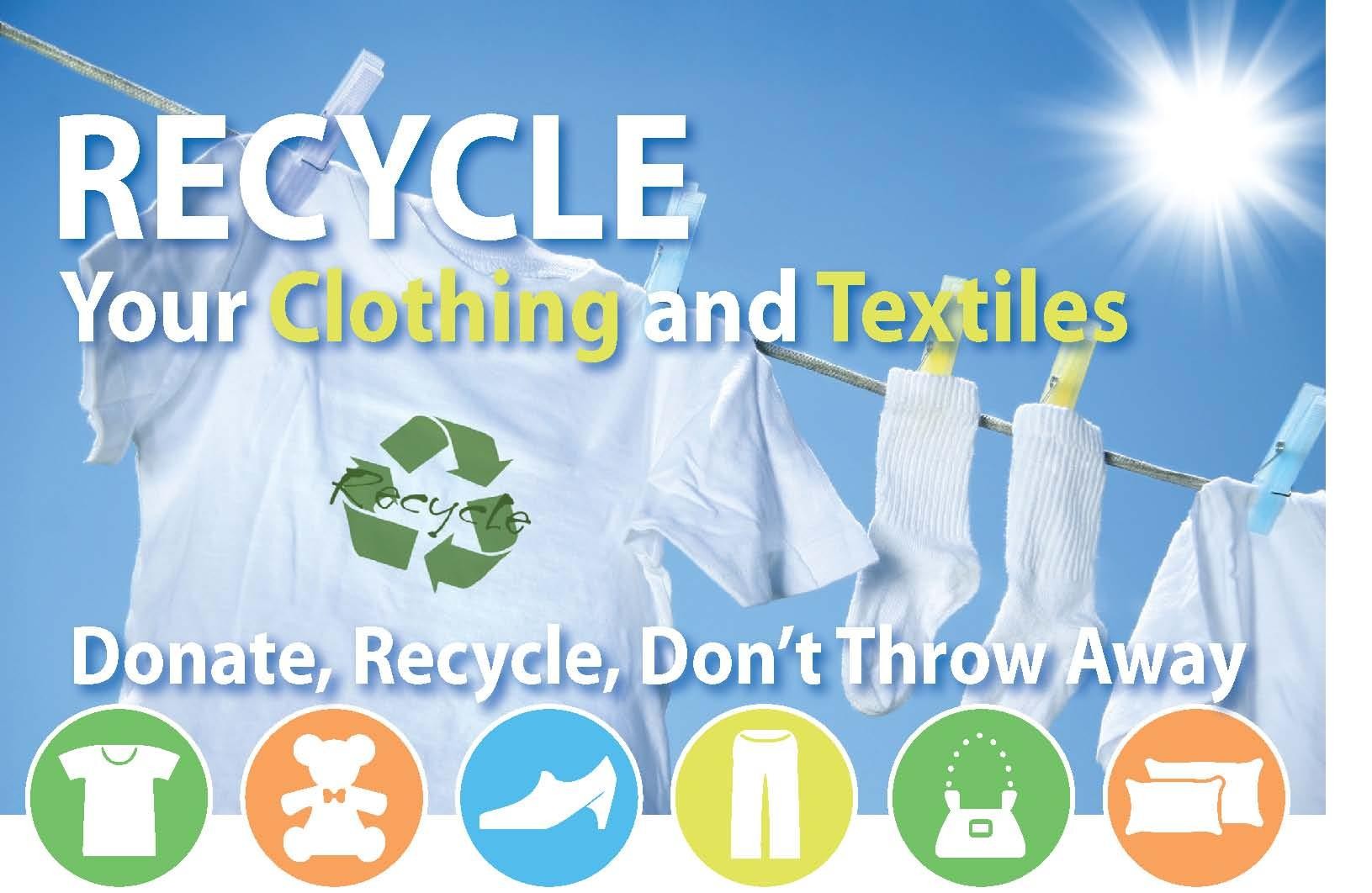 Broken zippers?  Missing buttons? Stained?As long as it’s dry and not moldy … it’s acceptable!Bring it ALL to the Salvation Army drop box at your town’s transfer station!  PantsShortsShirtsPajamasT-shirtsJerseysSweatshirts/pantsSweatersJeansDressesSkirtsCoatsJacketsSuitsScarves• Undergarments/BrasShoes (singles too!)Flip FlopsSlippersBeltsTiesBackpacks, book bagsHatsSocks (singles too!)PursesComfortersSheetsBlanketsPillow casesCurtains/DraperiesTable linensStuffed animalsUNACCEPTABLE:   Carpets, rugs, oily rags, mattresses, bric-à-brac, wet, or mildewed items.Info: Franklin County Solid Waste District, 413-772-2438. MA Relay for hearing impaired: 711 or 800-439-2370 (TTY/TDD).  Info@franklincountywastedistrict.org